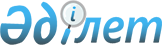 Об использовании займа Международного Банка Реконструкции и Развития для городского транспорта Республики КазахстанПостановление Кабинета Министров Республики Казахстан от 2 августа 1995 г. N 1062



          В целях эффективного использования средств займа Международного
Банка Реконструкции и Развития, предоставленного для городского
транспорта Республике Казахстан, Кабинет Министров Республики
Казахстан постановляет:




          1. Утвердить распределение средств займа в сумме 40 (сорок)
миллионов долларов США согласно приложению.




          2. Установить, что поступление и использование средств займа
осуществляется через республиканский бюджет. Ответственность за
целевое и эффективное использование выделяемых средств, а также
своевременное их погашение возлагается на глав Карагандинской,
Южно-Казахстанской областных и Алматинской городской администраций,
на нужды которых выделены валютные ассигнования в пределах данного
займа.




          3. Главам Карагандинской, Южно-Казахстанской областных и
Алматинской городской администраций совместно с Карагандинским
областным управлением пассажирского транспорта, Южно-Казахстанским
производственным объединением пассажирского автотранспорта,
Алматинским городским производственным объединением пассажирского
автотранспорта и Алматинским трамвайно-троллейбусным управлением в
десятидневный срок заключить гарантийные соглашения с Министерством
финансов Республики Казахстан по возврату средств предоставленного
займа в республиканский бюджет.




          4. Министерству финансов Республики Казахстан в соответствии с
графиком погашения данного займа начиная с 1995 года в проектах
ежегодных бюджетов предусматривать необходимые ассигнования на
уплату процентов, а с 2000 года - на погашение процентов, основного
долга и оплаты услуг независимой международной аудиторской фирмы по
проверке использования средств займа.




          5. Министерству транспорта и коммуникаций Республики Казахстан:




          получить доверенности на заключение контрактов по закупке
товаров и услуг от глав Карагандинской, Южно-Казахстанской областных
и Алматинской городской администраций;




          совместно с главами Карагандинской, Южно-Казахстанской
областных и Алматинской городской администраций, а также
Карагандинским областным управлением пассажирского транспорта,
Южно-Казахстанским производственным объединением пассажирского
транспорта, Алматинским городским производственным объединением
пассажирского автотранспорта и Алматинским трамвайно-троллейбусным
управлением, участвующим в реализации займа, вести учет полученных
на средства займа товаров и услуг и ежеквартально представлять
отчеты в Комитет по использованию иностранного капитала при 
Министерстве финансов Республики Казахстан и Министерство финансов 
Республики Казахстан. 
<*>



          Сноска. В абзаце третьем заменены слова - постановлением
Правительства РК от 20 августа 1996 г. N 1031  
 P961031_ 
 .




          6. Комитету по использованию иностранного капитала при 
Министерстве финансов Республики Казахстан:




          осуществлять общую координацию реализации займа и контроль за
проведением закупок товаров и услуг в соответствии с правилами
Международного Банка Реконструкции и Развития;




          вести учет использования средств займа и ежеквартально 
представлять в Министерство финансов Республики Казахстан отчет 
по предопределенному импорту для сводного учета внешнего долга;




          представлять в Международный Банк Реконструкции и Развития
отчет об использовании средств займа в соответствии с условиями
банка.
<*>



          Сноска. В абзаце первом заменены слова - постановлением
Правительства РК от 20 августа 1996 г. N 1031  
 P961031_ 
 .




          7. Государственному банку развития Казахстана осуществлять
выплаты по займу и еженедельно представлять в Министерство финансов
Республики Казахстан копии банковских выписок об использовании
средств займа.








              Премьер-министр




          Республики Казахстан





                                         Приложение



                              к постановлению Кабинета Министров
                                     Республики Казахстан
                                  от 2 августа 1995 г. N 1062











                          Распределение средств займа Международного




           Банка Реконструкции и Развития для городского
                  транспорта Республики Казахстан
----------------------------------------------------------------------
 Ответственные  !            Цели                    !   Стоимость
  организации   !                                    !(млн. долл. США)
----------------------------------------------------------------------
                Министерство транспорта и коммуникаций
Глава Алматинской Автобусы                                19,50
городской адми-
нистрации         Запасные части для автобусов             2,40
                  Запасные части для троллейбусов          1,60
                  Подготовка кадров, консультационные      0,94
                  услуги, оборудование
                  Итого                                   24,44
Глава Карагандин- Автобусы                                 5,85
ской областной
администрации     Запасные части для автобусов и           2,20
                  троллейбусов
                  Подготовка кадров, консультационные      0,79
                  услуги, оборудование
                  Итого                                    8,84
Глава Южно-Казах- Автобусы                                 3,85
станской областной
администрации     Запасные части для автобусов и           2,10
                  троллейбусов
                  Подготовка кадров, консультационные      0,77
                  услуги, оборудование
                  Итого                                    6,72
                  Всего                                   40,00
      
      


					© 2012. РГП на ПХВ «Институт законодательства и правовой информации Республики Казахстан» Министерства юстиции Республики Казахстан
				